EVALUASI PEMBELAJARANKomponen penilaian :Kehadiran = 0 %Tugas = 20 %UTS = 35 %UAS = 45 %Jakarta, april 2017Mengetahui, 										Ketua Program Studi,								Dosen Pengampu,Nurhayani, SH, MH								           Fitria Olivia, SH, MH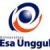 RENCANA PEMBELAJARAN SEMESTER GENAP 2016/2017RENCANA PEMBELAJARAN SEMESTER GENAP 2016/2017RENCANA PEMBELAJARAN SEMESTER GENAP 2016/2017RENCANA PEMBELAJARAN SEMESTER GENAP 2016/2017RENCANA PEMBELAJARAN SEMESTER GENAP 2016/2017RENCANA PEMBELAJARAN SEMESTER GENAP 2016/2017RENCANA PEMBELAJARAN SEMESTER GENAP 2016/2017RENCANA PEMBELAJARAN SEMESTER GENAP 2016/2017RENCANA PEMBELAJARAN SEMESTER GENAP 2016/2017RENCANA PEMBELAJARAN SEMESTER GENAP 2016/2017FAKULTAS HUKUMFAKULTAS HUKUMFAKULTAS HUKUMFAKULTAS HUKUMFAKULTAS HUKUMFAKULTAS HUKUMFAKULTAS HUKUMFAKULTAS HUKUMFAKULTAS HUKUMFAKULTAS HUKUMUNIVERSITAS ESA UNGGULUNIVERSITAS ESA UNGGULUNIVERSITAS ESA UNGGULUNIVERSITAS ESA UNGGULUNIVERSITAS ESA UNGGULUNIVERSITAS ESA UNGGULUNIVERSITAS ESA UNGGULUNIVERSITAS ESA UNGGULUNIVERSITAS ESA UNGGULUNIVERSITAS ESA UNGGULMata KuliahMata Kuliah:Hukum Peorangan dan keluarga Perdata Hukum Peorangan dan keluarga Perdata Hukum Peorangan dan keluarga Perdata Kode MKKode MK:HPH 412 Mata Kuliah PrasyaratMata Kuliah Prasyarat:---Bobot MKBobot MK:2 sksDosen PengampuDosen Pengampu:Fitria Olivia, SH, MHFitria Olivia, SH, MHFitria Olivia, SH, MHKode DosenKode Dosen:5080Alokasi WaktuAlokasi Waktu:Tatap muka 14 x 100 menit, tidak ada praktikTatap muka 14 x 100 menit, tidak ada praktikTatap muka 14 x 100 menit, tidak ada praktikTatap muka 14 x 100 menit, tidak ada praktikTatap muka 14 x 100 menit, tidak ada praktikTatap muka 14 x 100 menit, tidak ada praktikTatap muka 14 x 100 menit, tidak ada praktikCapaian PembelajaranCapaian Pembelajaran:Mata Kuliah ini memebahas tentang pengertian serta asas-asas perorangan dan keluarga menurut KUHPerdata    dan UU No.1 Tahun 1974, meliputi asas-asas perkawinan, syarat dan pelaksanaan akibat perkawinan yang termasuk didalamnya permasalahan anak dan harta perkawinan serta memberikan pemahaman tentang perkawinan campuran, adopsi dan perkawinan bagi Pegawai Negri Sipil.Mata Kuliah ini memebahas tentang pengertian serta asas-asas perorangan dan keluarga menurut KUHPerdata    dan UU No.1 Tahun 1974, meliputi asas-asas perkawinan, syarat dan pelaksanaan akibat perkawinan yang termasuk didalamnya permasalahan anak dan harta perkawinan serta memberikan pemahaman tentang perkawinan campuran, adopsi dan perkawinan bagi Pegawai Negri Sipil.Mata Kuliah ini memebahas tentang pengertian serta asas-asas perorangan dan keluarga menurut KUHPerdata    dan UU No.1 Tahun 1974, meliputi asas-asas perkawinan, syarat dan pelaksanaan akibat perkawinan yang termasuk didalamnya permasalahan anak dan harta perkawinan serta memberikan pemahaman tentang perkawinan campuran, adopsi dan perkawinan bagi Pegawai Negri Sipil.Mata Kuliah ini memebahas tentang pengertian serta asas-asas perorangan dan keluarga menurut KUHPerdata    dan UU No.1 Tahun 1974, meliputi asas-asas perkawinan, syarat dan pelaksanaan akibat perkawinan yang termasuk didalamnya permasalahan anak dan harta perkawinan serta memberikan pemahaman tentang perkawinan campuran, adopsi dan perkawinan bagi Pegawai Negri Sipil.Mata Kuliah ini memebahas tentang pengertian serta asas-asas perorangan dan keluarga menurut KUHPerdata    dan UU No.1 Tahun 1974, meliputi asas-asas perkawinan, syarat dan pelaksanaan akibat perkawinan yang termasuk didalamnya permasalahan anak dan harta perkawinan serta memberikan pemahaman tentang perkawinan campuran, adopsi dan perkawinan bagi Pegawai Negri Sipil.Mata Kuliah ini memebahas tentang pengertian serta asas-asas perorangan dan keluarga menurut KUHPerdata    dan UU No.1 Tahun 1974, meliputi asas-asas perkawinan, syarat dan pelaksanaan akibat perkawinan yang termasuk didalamnya permasalahan anak dan harta perkawinan serta memberikan pemahaman tentang perkawinan campuran, adopsi dan perkawinan bagi Pegawai Negri Sipil.Mata Kuliah ini memebahas tentang pengertian serta asas-asas perorangan dan keluarga menurut KUHPerdata    dan UU No.1 Tahun 1974, meliputi asas-asas perkawinan, syarat dan pelaksanaan akibat perkawinan yang termasuk didalamnya permasalahan anak dan harta perkawinan serta memberikan pemahaman tentang perkawinan campuran, adopsi dan perkawinan bagi Pegawai Negri Sipil.SESIKEMAMPUANAKHIRMATERI PEMBELAJARANMATERI PEMBELAJARANBENTUK PEMBELAJARANSUMBER PEMBELAJARANSUMBER PEMBELAJARANINDIKATORPENILAIANINDIKATORPENILAIANINDIKATORPENILAIAN1Mahasiswa mampu memberikan pengertian dan pemahaman mengenai Subjek HukumPengantar :Kontrak Pembelajaran, Subjek Hukum Pengantar :Kontrak Pembelajaran, Subjek Hukum Metoda contextual instructionMedia : kelas, komputer, LCD, whiteboard, web Pokok-Pokok HK Perdata, Prof. SubektiHukum Perdata, Prof. Abdulkadir MuhammadHukum Pribadi, J Satrio, S.H.Pokok-Pokok HK Perdata, Prof. SubektiHukum Perdata, Prof. Abdulkadir MuhammadHukum Pribadi, J Satrio, S.H.Menguraikan tentang Manusia sebagai subjek hukum, kapan lahir dan berakhirnya serta pengecualiannya*Badan hukum sebagai subjek hukum, ciri-ciri dan macamnya serta bedanya dengan manusiaMenguraikan tentang Manusia sebagai subjek hukum, kapan lahir dan berakhirnya serta pengecualiannya*Badan hukum sebagai subjek hukum, ciri-ciri dan macamnya serta bedanya dengan manusiaMenguraikan tentang Manusia sebagai subjek hukum, kapan lahir dan berakhirnya serta pengecualiannya*Badan hukum sebagai subjek hukum, ciri-ciri dan macamnya serta bedanya dengan manusia2Mahasiswa mampu memberikan pemahaman mengenai Kecakapan Bertindak Dalam HukumKecakapan Bertindak Dalam HukumKecakapan Bertindak Dalam HukumMetoda contextual instructionMedia : kelas, komputer, LCD, whiteboard, web Pokok-Pokok HK Perdata, Prof. Subekti Hukum Perdata, Prof. Abdulkadir MuhammadHukum Pribadi, J Satrio, S.H.Pokok-Pokok HK Perdata, Prof. Subekti Hukum Perdata, Prof. Abdulkadir MuhammadHukum Pribadi, J Satrio, S.H.Menguraikan tentang Kecakapan bertindak menurut Undang-Undang*Hal-hal yang mempengaruhi kecakapan bertindakMenguraikan tentang Kecakapan bertindak menurut Undang-Undang*Hal-hal yang mempengaruhi kecakapan bertindakMenguraikan tentang Kecakapan bertindak menurut Undang-Undang*Hal-hal yang mempengaruhi kecakapan bertindakSESIKEMAMPUANAKHIRMATERI PEMBELAJARANMATERI PEMBELAJARANBENTUK PEMBELAJARANSUMBER PEMBELAJARANSUMBER PEMBELAJARANINDIKATORPENILAIANINDIKATORPENILAIANINDIKATORPENILAIAN3Mahasiswa mampu memberikan pemahaman mengenai Hukum KeluargaHukum KeluargaHukum KeluargaMetoda contextual instructionMedia : kelas, komputer, LCD, whiteboard, web Pokok-Pokok HK Perdata, Prof. Subekti Hukum Perdata, Prof. Abdulkadir MuhammadPokok-Pokok HK Perdata, Prof. Subekti Hukum Perdata, Prof. Abdulkadir MuhammadMenguraikan *Pengaturan hukum keluarga*Pengertin per-kawianan, konsep, dan ide dasar yang terkandung menurut KUHPerdata dan UU No.1 Tahun 1974Menguraikan *Pengaturan hukum keluarga*Pengertin per-kawianan, konsep, dan ide dasar yang terkandung menurut KUHPerdata dan UU No.1 Tahun 1974Menguraikan *Pengaturan hukum keluarga*Pengertin per-kawianan, konsep, dan ide dasar yang terkandung menurut KUHPerdata dan UU No.1 Tahun 19744Mahasiswa mampu memberikan pemahaman mengenai Syarat-syarat per-kawinanSyarat-syarat per-kawinanSyarat-syarat per-kawinanMetoda contextual instructionMedia : kelas, komputer, LCD, whiteboard, web Hukum Perkawinan dan Keluarga Indonesia, Prof. WahyonoHukum Perkawinan Nasional, M Yahya Harahap, S.H.Hukum Perkawinan dan Keluarga Indonesia, Prof. WahyonoHukum Perkawinan Nasional, M Yahya Harahap, S.H.Menguraikan Syarat materil umum perkawinan mengenai kesepakatan, monogami, usia dan waktu tunggu*Syarat materil khusus mengenai izin dan larangan perkawinanMenguraikan Syarat materil umum perkawinan mengenai kesepakatan, monogami, usia dan waktu tunggu*Syarat materil khusus mengenai izin dan larangan perkawinanMenguraikan Syarat materil umum perkawinan mengenai kesepakatan, monogami, usia dan waktu tunggu*Syarat materil khusus mengenai izin dan larangan perkawinan5Mahasiswa mampu memberikan dan pemahaman mengenai Syarat-syarat per-kawinan (lanjutan)Syarat-syarat per-kawinan (lanjutan)Syarat-syarat per-kawinan (lanjutan)Metoda contextual instructionMedia : kelas, komputer, LCD, whiteboard, web Hukum Perkawinan dan Keluarga Indonesia, Prof. WahyonoHukum Perkawinan Nasional, M Yahya Harahap, S.H.Hukum Perkawinan dan Keluarga Indonesia, Prof. WahyonoHukum Perkawinan Nasional, M Yahya Harahap, S.H.Menguraikan *Syarat Formil sebelum pernikahan di langsungkan*Syarat formil pada saat pernikahan di langsungkanMenguraikan *Syarat Formil sebelum pernikahan di langsungkan*Syarat formil pada saat pernikahan di langsungkanMenguraikan *Syarat Formil sebelum pernikahan di langsungkan*Syarat formil pada saat pernikahan di langsungkan6Mahasiswa mampu memberikan dan pemahaman mengenai Pencegahan dan Pembatalan Per-kawinanPencegahan dan Pembatalan Per-kawinanPencegahan dan Pembatalan Per-kawinanMetoda contextual instructionMedia : kelas, komputer, LCD, whiteboard, web Hukum Perkawinan dan Keluarga Indonesia, Prof. WahyonoHukum Perkawinan Nasional, M Yahya Harahap, S.H.Hukum Perkawinan dan Keluarga Indonesia, Prof. WahyonoHukum Perkawinan Nasional, M Yahya Harahap, S.H.Menguraikan *Pengertian pencegahan dan pem-batalan perkawinan*Para pihak yang berhak mengajukan pencegahan dan pem-batalan perkawinan*Prosedur pencegahan dan pembatalan per-kawinan*Hapusnya pencegahan dan akibat hukum pembatalanMenguraikan *Pengertian pencegahan dan pem-batalan perkawinan*Para pihak yang berhak mengajukan pencegahan dan pem-batalan perkawinan*Prosedur pencegahan dan pembatalan per-kawinan*Hapusnya pencegahan dan akibat hukum pembatalanMenguraikan *Pengertian pencegahan dan pem-batalan perkawinan*Para pihak yang berhak mengajukan pencegahan dan pem-batalan perkawinan*Prosedur pencegahan dan pembatalan per-kawinan*Hapusnya pencegahan dan akibat hukum pembatalan7Mahasiswa mampu memberikan dan pemahaman mengenai Perjanjian PerkawinanPerjanjian PerkawinanPerjanjian PerkawinanMetoda contextual instructionMedia : kelas, komputer, LCD, whiteboard, web Hukum Perkawinan dan Keluarga Indonesia, Prof. WahyonoHukum Perkawinan Nasional, M Yahya Harahap, S.H.Hukum Perkawinan dan Keluarga Indonesia, Prof. WahyonoHukum Perkawinan Nasional, M Yahya Harahap, S.H.Menguraikan *Pengertian dan pengaturannya*Syarat-syarat perjanjian perkawinan*Apa yang diperjanjikanMenguraikan *Pengertian dan pengaturannya*Syarat-syarat perjanjian perkawinan*Apa yang diperjanjikanMenguraikan *Pengertian dan pengaturannya*Syarat-syarat perjanjian perkawinan*Apa yang diperjanjikan8Mahasiswa mampu memberikan dan pemahaman mengenai Akibat Hukum PerkawinanAkibat Hukum PerkawinanAkibat Hukum PerkawinanMetoda contextual instructionMedia : kelas, komputer, LCD, whiteboard, webHukum Perkawinan dan Keluarga Indonesia, Prof. WahyonoHukum Perkawinan Nasional, M Yahya Harahap, S.H.Hukum Perkawinan dan Keluarga Indonesia, Prof. WahyonoHukum Perkawinan Nasional, M Yahya Harahap, S.H.Menguraikan *Hak dan kewajiban suami istri*Harta benda perkawinan*Kekuasaan orang tua dan pencabutan pencabutan kekuasaan orang tuaMenguraikan *Hak dan kewajiban suami istri*Harta benda perkawinan*Kekuasaan orang tua dan pencabutan pencabutan kekuasaan orang tuaMenguraikan *Hak dan kewajiban suami istri*Harta benda perkawinan*Kekuasaan orang tua dan pencabutan pencabutan kekuasaan orang tuaSESIKEMAMPUANAKHIRMATERI PEMBELAJARANMATERI PEMBELAJARANBENTUK PEMBELAJARANSUMBER PEMBELAJARANSUMBER PEMBELAJARANINDIKATORPENILAIANINDIKATORPENILAIANINDIKATORPENILAIAN9Mahasiswa mampu memberikan pengertian dan pemahaman mengenai Putusnya Perkawinan dan Akibat HukumnyaPutusnya Perkawinan dan Akibat HukumnyaPutusnya Perkawinan dan Akibat HukumnyaMetoda contextual instructionMedia : kelas, komputer, LCD, whiteboard, web Hukum Perkawinan dan Keluarga Indonesia, Prof. Wahyono Hukum Perkawinan Nasional, M Yahya Harahap, S.H.Hukum Perkawinan dan Keluarga Indonesia, Prof. Wahyono Hukum Perkawinan Nasional, M Yahya Harahap, S.H.Menguraikan *Pengertian dan pengaturan putusnya perkawinan*Perceraian*Akibat hukum putusnya perkawinanMenguraikan *Pengertian dan pengaturan putusnya perkawinan*Perceraian*Akibat hukum putusnya perkawinanMenguraikan *Pengertian dan pengaturan putusnya perkawinan*Perceraian*Akibat hukum putusnya perkawinan10Mahasiswa mampu memberikan pengertian dan pemahaman mengenai Kedudukan AnakKedudukan AnakKedudukan AnakMetoda contextual instructionMedia : kelas, komputer, LCD, whiteboard, web Hukum Perkawinan dan Keluarga Indonesia, Prof. WahyonoHukum Perkawinan Nasional, M Yahya Harahap, S.HHukum Keluarga, Kedudukan Anak, J Satrio, S.H.Hukum Perkawinan dan Keluarga Indonesia, Prof. WahyonoHukum Perkawinan Nasional, M Yahya Harahap, S.HHukum Keluarga, Kedudukan Anak, J Satrio, S.H.Menguraikan*Pengertian dan pengaturannya*Anak sah *Anak luar kawin*Proses pengakuan dan Pengesahan anak*KedewasaanMenguraikan*Pengertian dan pengaturannya*Anak sah *Anak luar kawin*Proses pengakuan dan Pengesahan anak*KedewasaanMenguraikan*Pengertian dan pengaturannya*Anak sah *Anak luar kawin*Proses pengakuan dan Pengesahan anak*Kedewasaan11Mahasiswa mampu memberikan pengertian dan pemahaman mengenai Perwalian PerwalianPerwalianPerwalianMetoda contextual instructionMedia : kelas, komputer, LCD, whiteboard, web Hukum Perkawinan dan Keluarga Indonesia, Prof. WahyonoHukum Perkawinan Nasional, M Yahya Harahap, S.H.Hukum Perkawinan dan Keluarga Indonesia, Prof. WahyonoHukum Perkawinan Nasional, M Yahya Harahap, S.H.Menguraikan *Pengertian dan pengaturannya*Siapa yang dapat menjadi wali dan tugasnya*Prosedur pengangkatan waliMenguraikan *Pengertian dan pengaturannya*Siapa yang dapat menjadi wali dan tugasnya*Prosedur pengangkatan waliMenguraikan *Pengertian dan pengaturannya*Siapa yang dapat menjadi wali dan tugasnya*Prosedur pengangkatan wali12Mahasiswa mampu memberikan Perkawinan di luar Negeri dan Perkawinan CampuranPerkawinan di luar Negeri dan Perkawinan CampuranPerkawinan di luar Negeri dan Perkawinan CampuranMetoda : small group discussion Media : kelas, komputer, LCD, whiteboard, web  Hukum Perkawinan Nasional, M Yahya Harahap, S.H.Perkawinan Campuran, Prof. Sudargo UU No.62/1958 tentang KewarganegaraanHukum Perkawinan Nasional, M Yahya Harahap, S.H.Perkawinan Campuran, Prof. Sudargo UU No.62/1958 tentang KewarganegaraanMampu menguraikan *Prosedur perkawinan di Luar Negeri*Pencatatan Perkawinan di Luar Negeri*Pengertian perkawinan campuran*Tatacara Perkawinan Campuran*Akibat Perkawinan CampuranMampu menguraikan *Prosedur perkawinan di Luar Negeri*Pencatatan Perkawinan di Luar Negeri*Pengertian perkawinan campuran*Tatacara Perkawinan Campuran*Akibat Perkawinan CampuranMampu menguraikan *Prosedur perkawinan di Luar Negeri*Pencatatan Perkawinan di Luar Negeri*Pengertian perkawinan campuran*Tatacara Perkawinan Campuran*Akibat Perkawinan Campuran13Mahasiswa mampu memberikan pemahaman mengenai Adopsi/Pengangkatan AnakAdopsi/Pengangkatan AnakAdopsi/Pengangkatan AnakMetoda : small group discussion Media : kelas, komputer, LCD, whiteboard, web   Pengangkatan Anak ditinjau dari segi hukum, M BudiantoAdopsi ditinjau dari 3 sistem hukum, Muderis Zaini Pengangkatan Anak ditinjau dari segi hukum, M BudiantoAdopsi ditinjau dari 3 sistem hukum, Muderis Zaini Mampu menguraikan *Pengertian Adopsi*Jenis-Jenis Adopsi*Prosedur melakukan AdopsiMampu menguraikan *Pengertian Adopsi*Jenis-Jenis Adopsi*Prosedur melakukan AdopsiMampu menguraikan *Pengertian Adopsi*Jenis-Jenis Adopsi*Prosedur melakukan Adopsi14Mahasiswa mampu memberikan pengertian dan pemahaman mengenai Perkawinan Pegawai Negeri SipilPerkawinan Pegawai Negeri SipilPerkawinan Pegawai Negeri SipilMetoda : small group discussion Media : kelas, komputer, LCD, whiteboard, web  UU No.1/1974PP No.10/1983PP No.45/1990UU No.1/1974PP No.10/1983PP No.45/1990Mampu menguraikan *Pengertian PNS*Syarat dan Prosedur perkawinan bagi PNSMampu menguraikan *Pengertian PNS*Syarat dan Prosedur perkawinan bagi PNSMampu menguraikan *Pengertian PNS*Syarat dan Prosedur perkawinan bagi PNSSESIPROSE-DURBEN-TUKSEKOR > 77 ( A / A-)SEKOR  > 65(B- / B / B+ )SEKOR > 60(C / C+ )SEKOR > 45( D )SEKOR < 45( E )BOBOT1Pretest testTes lisanMahasiswa mampu memberikan penjelasan dan pemahaman mengenai Manusia sebagai subjek hukum, kapan lahir dan berakhirnya serta pengecualiannya*Badan hukum sebagai subjek hukum, ciri-ciri dan macamnya serta bedanya dengan manusia dengan baik dan benar, serta memberikan contohnya.Mahasiswa mampu memberikan penjelasan dan pemahaman mengenai Manusia sebagai subjek hukum, kapan lahir dan berakhirnya serta pengecualiannya*Badan hukum sebagai subjek hukum, ciri-ciri dan macamnya serta bedanya dengan manusiadengan benar.Mahasiswa mampu menyebutkan Manusia sebagai subjek hukum, kapan lahir dan berakhirnya serta pengecualiannya*Badan hukum sebagai subjek hukum, ciri-ciri dan macamnya serta bedanya dengan manusiadengan baik dan benarMahasiswa mampu menyebutkan Manusia sebagai subjek hukum, kapan lahir dan berakhirnya serta pengecualiannyaTidak mampu menguraikan Manusia sebagai subjek hukum, kapan lahir dan berakhirnya serta pengecualiannya*Badan hukum sebagai subjek hukum, ciri-ciri dan macamnya serta bedanya dengan manusiadengan benar6 %2Progress test dan post testTes lisanMahasiswa mampu memberikan penjelasan dan pemahaman mengenai Kecakapan bertindak menurut Undang-Undang*Hal-hal yang mempengaruhi kecakapan bertindak dengan baik dan benar serta memberikan contohnyaMahasiswa mampu memberikan penjelasan dan pemahaman mengenai Kecakapan bertindak menurut Undang-Undang*Hal-hal yang mempengaruhi kecakapan bertindakdengan baik dan benarMahasiswa mampu menyebutkan Kecakapan bertindak menurut Undang-Undang*Hal-hal yang mempengaruhi kecakapan bertindak dengan baik dan benarMahasiswa mampu menyebutkan Kecakapan bertindak menurut Undang-UndangTidak mampu menguraikan Kecakapan bertindak menurut Undang-Undang*Hal-hal yang mempengaruhi kecakapan bertindak dengan benar6 %SESIPROSE-DURBEN-TUKSEKOR > 77 ( A / A-)SEKOR  > 65(B- / B / B+ )SEKOR > 60(C / C+ )SEKOR > 45( D )SEKOR < 45( E )BOBOT3progress test dan post testTes lisanMahasiswa mampu memberikan penjelasan dan pemahaman mengenai *Pengaturan hukum keluarga*Pengertin per-kawianan, konsep, dan ide dasar yang terkandung menurut KUHPerdata dan UU No.1 Tahun 1974dengan baik dan benar serta memberikan contohnyaMahasiswa mampu memberikan penjelasan dan pemahaman mengenai *Pengaturan hukum keluarga*Pengertin per-kawianan, konsep, dan ide dasar yang terkandung menurut KUHPerdata dan UU No.1 Tahun 1974dengan baik dan benarMahasiswa mampu menyebutkan *Pengaturan hukum keluarga*Pengertin per-kawianan, konsep, dan ide dasar yang terkandung menurut KUHPerdata dan UU No.1 Tahun 1974dengan baik dan benar Mahasiswa mampu menyebutkan  *Pengertin per-kawianan, konsep, dan ide dasar yang terkandung menurut KUHPerdata dan UU No.1 Tahun 1974Tidak mampu menguraikan *Pengaturan hukum keluarga*Pengertin per-kawianan, konsep, dan ide dasar yang terkandung menurut KUHPerdata dan UU No.1 Tahun 19746 %4Progress test dan post testTes lisanMahasiswa mampu memberikan penjelasan dan pemahaman mengenai Syarat materil umum perkawinan mengenai kesepakatan, monogami, usia dan waktu tunggu*Syarat materil khusus mengenai izin dan larangan perkawinan dengan baik dan benar serta memberikan contoh yang relevan Mahasiswa mampu memberikan penjelasan dan pemahaman mengenai * Syarat- syarat Materil absolute dan relative dalam perkawinan dengan baik dan benarMahasiswa mampu menyebutkan * yaitu syarat materil absolut antara lain Waktu Tunggu/Masa Iddah, Batas Usia/Umur, Asas Monogami, Persetujuan antara kedua  calon suami-istri, dan *Syarat materil relatif yaitu izin kawin dan larangan kawin dengan benar  dengan baik dan benarMahasiswa mampu menyebutkan * syarat materil absolut antara lain Waktu Tunggu/Masa Iddah, Batas Usia/Umur, Asas Monogami, Persetujuan antara kedua  calon suami-istriTidak mampu menguraikan * Syarat- syarat Materil absolute dan relative dalam perkawinan dengan benar6 %SESIPROSE-DURBEN-TUKSEKOR > 77 ( A / A-)SEKOR  > 65(B- / B / B+ )SEKOR > 60(C / C+ )SEKOR > 45( D )SEKOR < 45( E )BOBOT5Progress test dan post testTes lisanMahasiswa mampu memberikan penjelasan dan pemahaman mengenai *Syarat Formil sebelum pernikahan di langsungkan*Syarat formil pada saat pernikahan di langsungkan dengan baik dan benar serta memberikan contohnyaMahasiswa mampu memberikan penjelasan dan pemahaman mengenai * Syarat Formil sebelum perkawinan dilangsungkan dan *syarat formil pada saat perkawinan dilangsungkan dengan baik dan benarMahasiswa mampu menyebutkan penjelasan dan pemahaman mengenai syarat formil sebelum perkawinan dengan baik dan benarMahasiswa mampu menyebutkan syarat formil pada saat perkawinan dilangsungkanTidak mampu menguraikan  syarat Formil dalam  perkawinandengan benar6 %6Progress test dan post testTes lisanMahasiswa mampu memberikan penjelasan dan pemahaman mengenai Menguraikan *Pengertian pencegahan dan pem-batalan perkawinan*Para pihak yang berhak mengajukan pencegahan dan pem-batalan perkawinan*Prosedur pencegahan dan pembatalan per-kawinan*Hapusnya pencegahan dan akibat hukum pembatalandengan baik dan benar serta memberikan contohnyaMahasiswa mampu memberikan penjelasan dan pemahaman mengenai * Pengertian pencegahan dan pem-batalan perkawinan*Para pihak yang berhak mengajukan pencegahan dan pem-batalan perkawinan*Prosedur pencegahan dan pembatalan per-kawinan*Hapusnya pencegahan dan akibat hukum pembatalan dengan baik dan  benar Mahasiswa mampu menyebutkan * Pengertian pencegahan dan pem-batalan perkawinan*Para pihak yang berhak mengajukan pencegahan dan pem-batalan perkawinan*Prosedur pencegahan dan pembatalan per-kawinandengan baik dan benarMahasiswa mampu menyebutkan Hapusnya pencegahan dan akibat hukum pembataladengan baik dan benarTidak mampu menguraikan Pencegahan dan Pembatalan Per-kawinan dengan benar6 %SESIPROSE-DURBEN-TUKSEKOR > 77 ( A / A-)SEKOR  > 65(B- / B / B+ )SEKOR > 60(C / C+ )SEKOR > 45( D )SEKOR < 45( E )BOBOT7Progress test dan post testTes lisanMahasiswa mampu memberikan penjelasan dan pemahaman mengenai Menguraikan *Pengertian dan pengaturannya*Syarat-syarat perjanjian perkawinan*Apa yang diperjanjikan dengan baik dan benar serta memberikan contohnyaMahasiswa mampu memberikan penjelasan dan pemahaman mengenai Pengertian dan pengaturannya*Syarat-syarat perjanjian perkawinan*Apa yang diperjanjikan dengan baik dan benarMahasiswa mampu menyebutkan Syarat-syarat perjanjian perkawinan dengan baik dan benarMahasiswa mampu menyebutkan Apa yang diperjanjikan dalam perjanjian perkawinan dengan baik dan benarTidak mampu menguraikan *Pengertian dan pengaturannya*Syarat-syarat perjanjian perkawinan*Apa yang diperjanjikan dengan benar6 %8Progress test dan post testTes lisanMahasiswa mampu memberikan penjelasan dan pemahaman mengenai * *Hak dan kewajiban suami istri*Harta benda perkawinan*Kekuasaan orang tua dan pencabutan pencabutan kekuasaan orang tua dengan baik dan benar serta memberikan contohnyaMahasiswa mampu penjelasan dan pemahaman mengenai * Hak dan kewajiban suami istri*Harta benda perkawinan*Kekuasaan orang tua dan pencabutan pencabutan kekuasaan orang tua dengan baik dan benarMahasiswa mampu menyebutkan Hak dan kewajiban suami istri*Harta benda perkawinan*Kekuasaan orang tua dan pencabutan pencabutan kekuasaan orang tuadengan baik dan benarMahasiswa mampu menyebutkan *Hak dan kewajiban suami istri*Harta benda perkawinan* Kekuasaan orang tua dan pencabutan pencabutan kekuasaan orang tua  dengan baik dan benarTidak mampu menguraikan *Hak dan kewajiban suami istri*Harta benda perkawinan*Kekuasaan orang tua dan pencabutan pencabutan kekuasaan orang tua dengan benar6 %SESIPROSE-DURBEN-TUKSEKOR > 77 ( A / A-)SEKOR  > 65(B- / B / B+ )SEKOR > 60(C / C+ )SEKOR > 45( D )SEKOR < 45( E )BOBOT9Progress test dan post testTes lisan Mahasiswa mampu memberikan penjelasan dan pemahaman mengenai *Pengertian dan pengaturan putusnya perkawinan*Perceraian*Akibat hukum putusnya perkawinan dengan baik dan benar serta memberikan contohya.Mahasiswa mampu memberikan penjelasan dan pemahaman mengenai Menguraikan *Pengertian dan pengaturan putusnya perkawinan*Perceraian*Akibat hukum putusnya perkawinan dengan baik dan benarMahasiswa mampu menyebutkan *Pengertian dan pengaturan putusnya perkawinan*Perceraian*Akibat hukum putusnya perkawinan dengan baik dan benarMahasiswa mampu Menguraikan *Pengertian dan pengaturan putusnya perkawinan*Perceraian dengan baik dan benarTidak mampu menguraikan Pengertian dan pengaturan putusnya perkawinan*Perceraian*Akibat hukum putusnya perkawinan dengan benar6 %10Progress test dan post testTes lisanMahasiswa mampu memberikan penjelasan dan pemahaman mengenai Pengertian dan pengaturannya*Anak sah *Anak luar kawin*Proses pengakuan dan Pengesahan anak*Kedewasaan dengan baik dan benar serta memberikan contohnyaMahasiswa mampu memberikan penjelasan dan pemahaman mengenai Pengertian dan pengaturannya*Anak sah *Anak luar kawin*Proses pengakuan dan Pengesahan anak*Kedewasaan dengan baik dan benarMahasiswa mampu menyebutkan Pengertian dan pengaturannya*Anak sah *Anak luar kawin*Proses pengakuan dan Pengesahan anak*Kedewasaan dengan baik dan benar Mahasiswa mampu menyebutkan Pengertian dan pengaturannya*Anak sah *Anak luar kawin dengan baik dan benarTidak mampu menguraikan Pengertian dan pengaturannya*Anak sah *Anak luar kawin*Proses pengakuan dan Pengesahan anak*Kedewasaan  dengan benar6 %SESIPROSE-DURBEN-TUKSEKOR > 77 ( A / A-)SEKOR  > 65(B- / B / B+ )SEKOR > 60(C / C+ )SEKOR > 45( D )SEKOR < 45( E )BOBOT11Progress test dan post testTes lisan Mahasiswa mampu memberikan penjelasan dan pemahaman mengenai * Pengertian dan pengaturannya*Siapa yang dapat menjadi wali dan tugasnya*Prosedur pengangkatan wali dengan baik dan benar serta memberikan contohnyaMahasiswa mampu memberikan penjelasan dan pemahaman mengenai * Pengertian dan pengaturannya*Siapa yang dapat menjadi wali dan tugasnya*Prosedur pengangkatan wali dengan baik dan benarMahasiswa mampu menyebutkan *Pengertian dan pengaturannya tentang wali*Siapa yang dapat menjadi wali dan tugasnya*Prosedur pengangkatan wali dengan baik dan benarMahasiswa mampu menyebutkan Pengertian dan pengaturannya tentang wali*Siapa yang dapat menjadi wali dan tugasnya dengan baik dan benarTidak mampu menguraikan ** Pengertian dan pengaturannya*Siapa yang dapat menjadi wali dan tugasnya*Prosedur pengangkatan wali dengan benar10 %12Progress test dan post testTes lisanMahasiswa mampu memberikan penjelasan dan pemahaman mengenai * Prosedur perkawinan di Luar Negeri*Pencatatan Perkawinan di Luar Negeri*Pengertian perkawinan campuran*Tatacara Perkawinan Campuran*Akibat Perkawinan Campuran dengan baik dan benar serta memberikan contohnyaMahasiswa mampu memberikan penjelasan dan pemahaman mengenai * Prosedur perkawinan di Luar Negeri*Pencatatan Perkawinan di Luar Negeri*Pengertian perkawinan campuran*Tatacara Perkawinan Campuran*Akibat Perkawinan Campuran dengan baik dan benar Mahasiswa mampu menyebutkan Prosedur perkawinan di Luar Negeri*Pencatatan Perkawinan di Luar Negeri*Pengertian perkawinan campuran*Tatacara Perkawinan Campuran*Akibat Perkawinan Campuran dengan baik dan benarMahasiswa mampu menyebutkan Prosedur perkawinan di Luar Negeri*Pencatatan Perkawinan di Luar Negeri*Pengertian perkawinan campurandengan benar Tidak mampu menguraikan * Prosedur perkawinan di Luar Negeri*Pencatatan Perkawinan di Luar Negeri*Pengertian perkawinan campuran*Tatacara Perkawinan Campuran*Akibat Perkawinan Campuran dengan benar10 %SESIPROSE-DURBEN-TUKSEKOR > 77 ( A / A-)SEKOR  > 65(B- / B / B+ )SEKOR > 60(C / C+ )SEKOR > 45( D )SEKOR < 45( E )BOBOT13Progress test dan post test tTes LisanMahasiswa mampu memberikan penjelasan dan pemahaman mengenai *Pengertian Adopsi*Jenis-Jenis Adopsi*Prosedur melakukan Adopsidengan baik dan benar serta memberikan contohnyaMahasiswa mampu memberikan penjelasan dan pemahaman mengenai, *Pengertian Adopsi*Jenis-Jenis Adopsi*Prosedur melakukan Adopsidengan baik dan benarMahasiswa mampu menyebutkan *Pengertian Adopsi*Jenis-Jenis Adopsi*Prosedur melakukan Adopsidengan baik dan benarMahasiswa mampu menyebutkan Pengertian Adopsi*Jenis-Jenis Adopsidengan benarTidak mampu menguraikan *Pengertian Adopsi*Jenis-Jenis Adopsi Prosedur melakukan Adopsidengan benar  10 %14Progress test dan post testTes LisanMahasiswa mampu memberikan penjelasan dan pemahaman mengenai **Pengertian PNS*Syarat dan Prosedur perkawinan bagi PNS dengan baik dan benar serta memberikan contohnyaMahasiswa mampu memberikan penjelasan dan pemahaman mengenai  *Pengertian PNS*Syarat dan Prosedur perkawinan bagi PNS dengan baik dan benarMahasiswa mampu menyebutkan *Pengertian PNS*Syarat dan Prosedur perkawinan bagi PNS  dengan baik dan benarMahasiswa mampu menyebutkan Pengertian PNS dengan benarTidak mampu menguraikan *Pengertian PNS*Syarat dan Prosedur perkawinan bagi PNS  dengan benar10 %